Publicado en Madrid el 12/09/2018 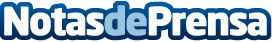 medmesafe, la primera plataforma online de medicina predictiva que ofrece servicios de análisis y asesoramiento genéticoLa startup de eSalud cuenta con más de 100 médicos a disposición del usuario y ha sido elegida entre las 100 finalistas que participarán en el South Summit 2018Datos de contacto:Clara Gómez Álvarez675146232Nota de prensa publicada en: https://www.notasdeprensa.es/medmesafe-la-primera-plataforma-online-de Categorias: Nacional Medicina Emprendedores E-Commerce Recursos humanos http://www.notasdeprensa.es